Terrific Threes & Fours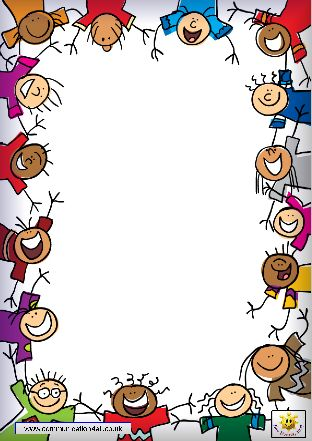 Week of: June 10th–June 14th 	Lesson: I Make Friends at PreschoolBible Verse: “We work together” (1 Corinthians 3:9)Letter: Bb	Number: 2	Color: Blue	Shape: TrianglePurpose: The purpose of this unit is to help preschoolers better understand the concept of having friends and to provide activities that will give them opportunities to develop friendships at school.June10th–14thMondayTuesdayWednesdayThursdayFridayArtPainting at the easelMaking cards for friendsDrawing with the sides of crayonsUsing scissorsPasting pictures on a muralNatureDescribing friendsSorting Blue objectsUsing a bug keeperTalking about petsSharing a plantBooks & ListeningEnjoying a picture albumReading about friendsTelling stories with puppetsLooking at books with a friendRelating concepts to experiencesBlocksBuilding with unit blocksPlaying with traffic signsLabeling structuresUsing stand-up figuresBuilding with LegosMusicSinging with friendsTapping to musicListening to musicListening to friends’ voicesPlaying instrumentsPuzzles & ManipulativesSorting picturesPlaying a happy/sad face gameWorking puzzlesWorking with a lock boardLacingHome LivingTelephoning friendsGetting ready for schoolPlaying with baby dollsSharing a snackWriting letters to friendsWritingColoring the letter of the weekColoring the number of the weekTracing the letter of the weekTracing the number of the weekTracing/coloring the shape of the weekKindness CurriculumKindness Coupon BookLearn about caring for friendsPractice sharingTaking turnsMaking kindness coupon booksReview what we have learned